Mediterranean Baked Fish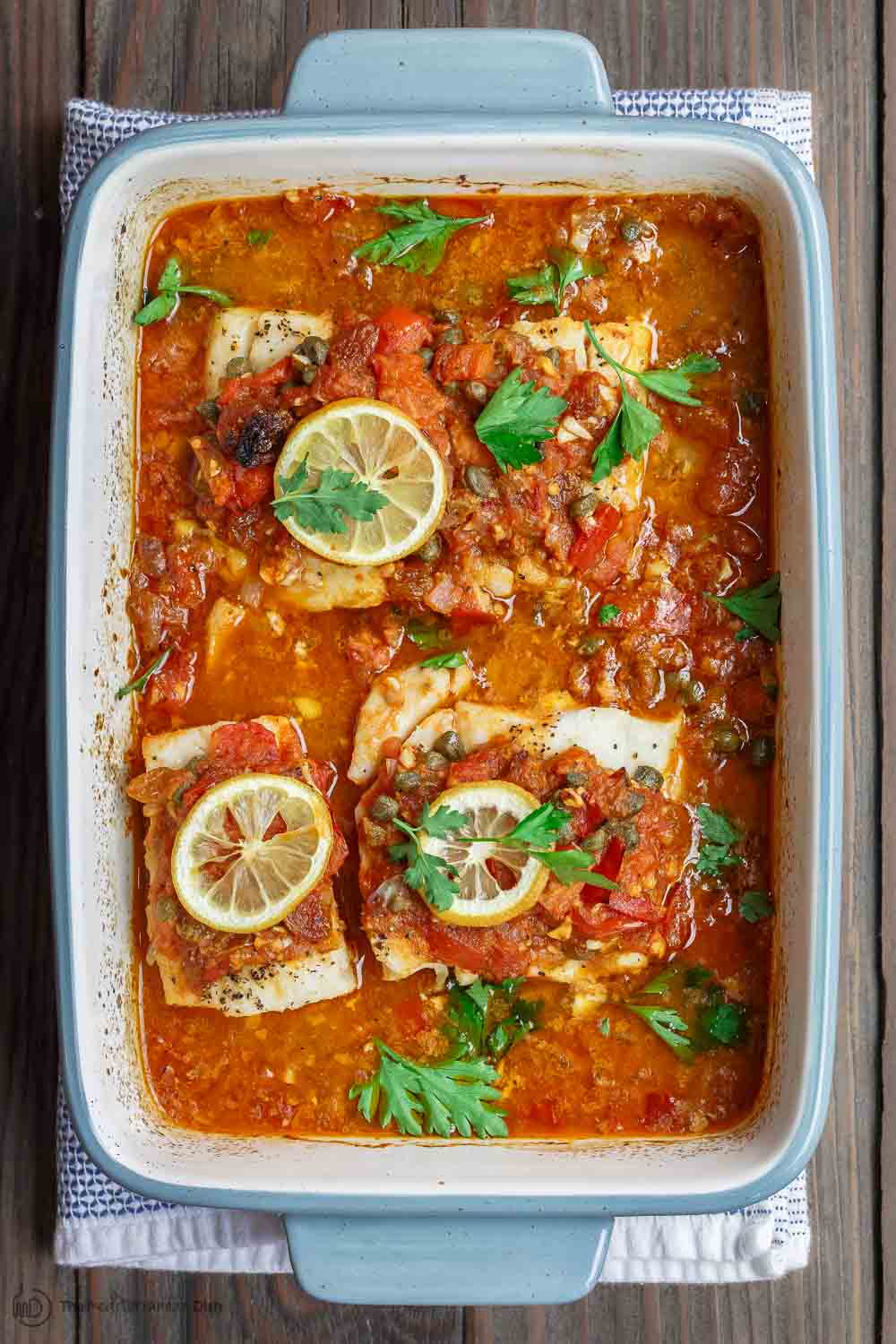 Prep Time: 10 minutesCook Time: 33-37 minutesTotal Time: 43-47 minutesYield: 24 servings